SCHOOL DISTRICT NO. 50 (HAIDA GWAII/QUEEN CHARLOTTE)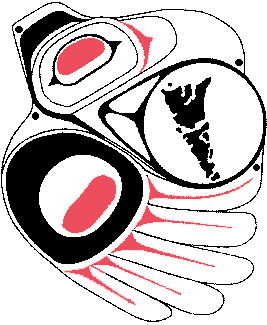 BOARD POLICY MANUALD.2.1 (4410-1) 	SCHOOL BUS REPORT FORM		  Adopted:  November 1999Last Revised:  _____________DATE:  TO:	PrincipalSchoolI MUST ADVISE YOU THAT THE FOLLOWING STUDENT 					  'SBEHAVIOUR HAS BEEN UNSATISFACTORY WHILE TRAVELLING ON BUS NO Student's NameSTATE REASONS:THIS STUDENT WILL BE READMITTED TO TRAVEL ON THIS BUS UPON WRITTEN AUTHORITY FROM YOU.Bus Driver's Signature